МУНИЦИПАЛЬНОЕ БЮДЖЕТНОЕ ОБЩЕОБРАЗОВАТЕЛЬНОЕ УЧРЕЖДЕНИЕ«СРЕДНЯЯ ОБЩЕОБРАЗОВАТЕЛЬНАЯ ШКОЛА №13»г. УСОЛЬЕ-СИБИРСКОЕ   ИРКУТСКОЙ ОБЛАСТИРАБОЧАЯ ПРОГРАММА «Основы психологии семейной жизни»Предмет  «Основы психологии семейной жизни»Класс   11предметная область   естествознаниеСрок реализации Рабочей программы 2016-2017 учебный год_Педагог – психолог Смирнова М.В.СОГЛАСОВАНОРуководитель МО (кафедры, лаборатории)_____________________________________ (М.В.Смирнова)Председатель МС__________________________________(Н.Г. Лысенко)УТВЕРЖДАЮДиректор МБОУ «СОШ№13»______________________(Е.А. НижегородцеваПояснительная записка                          Общая характеристика учебного предметаРабочая программа первого вида составлена по образовательному курсу для обучающихся 11 класса . «Основы психологии семейной жизни»  составлена авторским коллективом ИПКРО г.Иркутск в 2007 году и соответствует учебному плану образовательного учреждения.Данная рабочая программа соответствует следующим нормативным документам:Закону «Об образовании в Российской Федерации» № 273-ФЗ от 29 декабря 2012 г.;Федеральному компоненту образовательного стандарта основного общего образования (Приказ Министерства образования и науки РФ № 1089  от 5 марта 2004 г.); Учебному плану МБОУ «СОШ № 13» на 2016-2017 учебный год;Основной образовательной программе среднего общего образования МБОУ «СОШ № 13».Сущность: семья единственная категория, которая не изменила своего значения в жизни общества на протяжении многих веков. В условиях семьи человек формировался физически, психологически, интеллектуально, удовлетворял свои потребности, осуществлял присущие ему на том или ином этапе функции.Функции: характер семьи, ее духовность и нравственное здоровье во многом определяет характер человека, правильное воспитание подрастающего поколения и в конечном итоге развития общества. Кризисные явления в жизни современной российской семьи: разрушается традиционная структура семьи, изменяются старые общепринятые нормы поведения, характер супружеских  отношений, взаимоотношения поколений в семье, отношения к воспитанию. Наблюдаются сложные процессы деградации семейного образа жизни, распространение альтернативных форм брачно-семейных отношений, снижение престижа семьи, потребность иметь детей, рост разводов и внутрисемейного насилия.Значение: аморфность системы ценностей, формирующейся в настоящее время в обществе, приводит к серьезным изменениям в целях и ценностях современной семьи. Традиционные семейные ценности теряют характер первостепенных нравственных ценностей.Следствием кризиса семьи являются многочисленные проблемы детства: чрезвычайно велик процент детей с отклонениями от нормы в состоянии здоровья, эмоционально-волевого развития и поведения. Большая часть проблем спровоцирована нарушением внутрисемейных родительских и детско-родительских отношений.В этих условиях системе образования отводится особая роль по подготовке молодежи к семейной жизни.Цель:Познакомить обучающихся с теоретическими и историческими основами института семьи и брака, раскрыть важность для молодежи подготовки к будущей семейной жизни;Задачи:Сформировать представления о функциях семьи;Дать представление о ценностных ориентациях личности, взаимосвязи функций семьи с семейными ценностями;Показать роль и значение конструктивного межличностного взаимодействия людей, особенности межличностных отношений юношей и девушек;Показать особенности юношеской дружбы, развить умение определять, анализировать качества, характеризующие человека как друга, навык самопознания;Раскрыть личностную и социальную значимость любви, зависимость характера и глубины этого чувства от уровня развития личности;Дать представление о браке, основах вступления в брак, содействовать формированию умения анализировать черты характера, свойства личности необходимые для счастливой семейной жизни;Сформировать представление о биологических и социальных причинах гендерных различий;Сформировать понятие о семье, о содержании психологической функции семьи, способствовать овладению техникой психологической поддержке в семье;Раскрыть значение ответственного отношения к выбору будущего супруга, показать роль семьи в системе поколений;Сформировать представление о семейных конфликтах, о психологических причинах их возникновения;Рассмотреть функции семейного воспитания, основные условия его эффективности;Раскрыть основные проблемы детско-родительских отношений;Раскрыть типичные недостатки семейного воспитания, которые приводят к нарушениям детско-родительских отношений.Личностные результаты освоения учебного предмета:Знание моральных норм, умение соотносить поступки и  события с принятыми этическими принципами. Умение выделить нравственный аспект поведения и ориентацию в социальных ролях и межличностных отношениях.Метапредметные результаты освоения учебного предмета:Уметь  понимать систему традиционных семейных ценностей,первостепенных нравственных ценностей, уважать историю своей страны, способствовать укреплению толерантности между людьми.Предметные результаты освоения учебного предмета:В результате освоения учебной дисциплины обучающийся должен уметь:Уметь анализировать, исследовать, устанавливать причинно-следственные связи, доказывать, аргументировать, дискутировать, рефлексироватьИскать, отбирать осмысливать  и передавать информациюВыбирать целевые установки своих действий и поступковРаботать в группе, овладевать различными социальными ролями в коллективеВладеть навыками конструктивного социального взаимодействияИспользовать потенциальные возможности для определения собственных индивидуальных особенностей, необходимых для грамотной ориентации в социуме.Место предмета в учебном планеПрограмма «Основы психологии семейной жизни»  предназначена для формирования у юношей и девушек готовности к вступлению в брак и воспитанию будущих детей на основе развития адекватных брачно-семейных представлений у обучающихся 11 классов. Данная рабочая программа входит в образовательную область естествознания и является  компонентом образовательного учреждения .	Календарно-тематическое планирование составлено на 34 часа -  1 час в неделю.Логические связи с другими предметами прослеживаются в повышении мотивации к знаниям по истории и экономике нашей страны, теоретическим и историческим основам института семьи, ценностным ориентациям личности.Межпредметные связи: с обществознанием ,историей, литературой.Методы, формы: обучения и режим занятий: коммуникативные методы обучения, анкетирование и тестирование, уроки, дискуссии, тренинги, беседы, лекции. Структура программы: программа 1 видаТематическое распределение часовСодержание курсаТребования к уровню подготовки обучающихся определяются, прежде всего, соответствием развития личностных, регулятивных, познавательных и коммуникативных учебных действий в соответствии с возрастом. Программа «Основы психологии семейной жизни» дает возможность развивать эти действия, особенно в направлениях:Личностные - ориентацию в социальных ролях и межличностных отношениях, жизненное самоопределение;Регулятивные действия – целеполагание, прогнозирование, коррекция, саморегуляция;Познавательные  - рефлексия способов и условий действия, контроль и оценка процесса и результатов деятельности;Коммуникативные действия – социальная компетентность и учет позиции других людей, партнеров по общению и деятельности; умение слушать и вступать в диалог; участвовать в коллективном обсуждении проблем; строить продуктивное взаимодействие и сотрудничество при создании семьи.В результате прохождения  программы «Основы психологии семейной жизни»	обучающиеся должны знать:  О функциях семьи, ценностных ориентациях; Особенностях межличностных отношений, готовности вступления в брак; Психологических особенностях семейной жизни, причинах возникновения конфликтов; О биологических и социальных причинах гендерных различий; О функциях семейного воспитания; О проблемах детско-родительских отношений.обучающиеся должны уметь:Определять свои ценности;Строить взаимоотношения, уметь анализировать качества, характеризующие человека;Понять важность взаимоотношений в семье;Осознать собственную гендерную идентичность;Иметь желание формировать навыки конструктивного поведения, интереса к самопознанию и саморазвитию.Список учебно-методической литературыБыков А.К. Методы активного социально-психологического обучения – М., 2005.Вачков И.В. Основы технологии группового тренинга. Психотехники: Учебное пособие. – М., 1999.Дерябо С.Д., Ясвин В.А. Гроссмейстер общения: иллюстрированный самоучитель психологического мастерства. М., 1996.Михайлова Н.И. Ориентационно-ролевая игра «Семья». Методические рекомендации к курсу «Этики и психология семейной жизни. – М., 1991.Контрольно-измерительный материал: в начале и конце учебного года используется анкетирование.Средства обучения: атрибуты к играм, тесты, анкеты.Календарно-тематическое планированиеТест № 1. 1.Установление порядка и условий вступления в брак регулируется?Гражданским кодексом РФ 
Семейным кодексом РФ 
постановлением Правительства РФ 
Административным кодексом РФ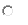 2. Группа людей, связанных браком, кровным родством или усыновлением, совместно проживающих и имеющих доходы и расходы, считается.деловыми партнёрами 
сексуальными партнёрами 
родом 
семьёй3. В Российской федерации установлен единый минимальный брачный возраст для мужчин и женщин.16 лет 
18 лет 
14 лет 
21 год4. Родительские права прекращаются по достижении детьми возраста.18 лет 
16 лет 
14 лет 
20 лет5.После аборта у женщин вероятность выкидышей и преждевременных родов при следующих беременностяхостаётся неизменной 
в несколько раз возрастает 
уменьшается6. Между кем не допускается заключение брака.Между лицами, из которых хотя бы одно уже состоит в другом браке. 
Между усыновителем и усыновлёнными. 
Между соседями.7. Для заключения брака необходимосправку из ЖЭКа. 
согласие бабушки. 
заявление в орган загса8.Заключение брака происходит по истечении:двух лет 
одного года 
одного месяца9.Родные, члены семьи это мама, папа, бабушка, дедушка, брат, подруга, сестра, дядя, тетя, соседка, племянник, невестка, зять.10. Родители должны:а) заботиться о своих детяхб) любить детейв) воспитывать детейг) наказывать ремнемд) обеспечивать условия для развития ребенкае) давать возможность получать образование.
Работа в группах с документами.Обучающимся предлагаются рабочие листы с извлечениями из Конституции РФ и Семейного кодекса.Задание №1Прочитайте ст. 54, 56 Семейного кодекса и ответьте на вопросыОбъясните статью 54.О каких злоупотреблениях идет речь в ст. 56? Приведите примеры.Куда может обратиться ребенок, если в семье сложилась неблагоприятная обстановка?Статья 54.2.Ребенок имеет право на воспитание своими родителями, обеспечение его интересов, всестороннее развитие, уважение его человеческого достоинства.Статья 56.1.Ребенок имеет право на защиту своих прав и законных интересов.Защита прав и законных интересов ребенка осуществляется родителями, а в случаях , предусмотренных Кодексом , органом опеки и попечительства, прокурором и судом. Ребенок имеет право на защиту от злоупотреблений со стороны родителей (лиц, их заменяющих)2 .При нарушении прав и законных интересов… ребенок вправе самостоятельно обращаться за их защитой в орган опеки и попечительства, а по достижении возраста 14 лет в суд.Задание №2Прочитайте статьи 7, 38 Конституции РФ и ответьте на вопросы1. Почему государство уделяет семье большое внимание?2. Почему забота о детях, их воспитание определены и как право, и как обязанность?3. В каких случаях жизни применяется п. 3 статьи 38?Статья 7.В Российской Федерации…обеспечивается государственная поддержка семьи, материнства, отцовства и детстваСтатья 38.Материнство и детство, семья находятся под защитой государстваЗабота о детях, их воспитание - равное право и обязанность родителейТрудоспособные дети, достигшие 18 лет, должны заботиться о нетрудоспособных родителяхЗадание №3Прочитайте ст. 2 Семейного кодекса и ответьте на вопросКакие вопросы регулируются семейным законодательством?Статья 2. Отношения, регулируемые семейным законодательством.Семейное законодательство устанавливает условия и порядок вступления в брак, прекращения брака и признание его недействительным, регулирует личные неимущественные и имущественные отношения между членами семьи, а также определяет формы и порядок устройства в семью детей, оставшихся без попечения родителей.Вариант № 1. 1. Выберите верное определение понятия «семья».         а) семья-это целостная система, в ходе которой взаимодействуют все егочлены;       б) семья-это группа индивидуумов, имеющих общие и различные интере-сы, а семейный контекст рассматривается как среда социализации и развитияличности;       в) семья – это малая социальная группа, форма организации личного быта,основанная на супружеском союзе и родственных связях, т.е. отношениях междумужем и женой, родителями и детьми, проживающими вместе и ведущими совме-стное хозяйство.  2. Выделите функции современной семьи:         а) воспитательная;         б) хозяйственно-бытовая;         в) эмоциональная;         г) сексуально-эротическая;         д) экономическая;         е) духовного общения;         ё) репродуктивная.3. Дополните стадии жизненного цикла семьи:         а) ….         б) заключение брака, образование новой современной пары;         в) семья с маленькими детьми;         г) период отделения детей, приобретающих взрослый статус;         е) семья после отделения детей (в пожилом возрасте и старости).4. Выделите типы семьи по составу:        а) расширенная;         б) неполная;         в) нуклеарная;         г) функциональная.5. Выделите мотивы выбора брачного партнера:         а) мотивы, реализующие потребность любить и быть любимым;         б) самоутверждения и самореализации;         в) демократический мотив;         г) мотив продолжения рода и реализации роли родителей.6. Выделите объективные характеристики функционирования семьи:         а) характер эмоциональных связей в семье;         б) удовлетворенность браком;         в) характер мотивации брака;         д) главенство и ролевая структура семьи.Вариант № 2.  1. Выберите верное определение понятия «семья».         а) семья-это целостная система, в ходе которой взаимодействуют все егочлены;  б) семья-это группа индивидуумов, имеющих общие и различные интересы, а семейный контекст рассматривается как среда социализации и развитияличности;       в) семья – это малая социальная группа, форма организации личного быта,основанная на супружеском союзе и родственных связях, т.е. отношениях междумужем и женой, родителями и детьми, проживающими вместе и ведущими совместное хозяйство.         2. Выделите функции современной семьи:         а) воспитательная;         б) хозяйственно-бытовая;         в) эмоциональная;         г) сексуально-эротическая;         д) экономическая;         е) духовного общения;         ё) репродуктивная.    3. Дополните стадии жизненного цикла семьи:         а) ….         б) заключение брака, образование новой современной пары;         в) семья с маленькими детьми;         г) период отделения детей, приобретающих взрослый статус;         е) семья после отделения детей (в пожилом возрасте и старости).   4. Выделите типы семьи по составу:         а) расширенная;         б) неполная;         в) нуклеарная;         г) функциональная.  5. Выделите мотивы выбора брачного партнера:         а) мотивы, реализующие потребность любить и быть любимым;         б) самоутверждения и самореализации;         в) демократический мотив;         г) мотив продолжения рода и реализации роли родителей. 6. Выделите объективные характеристики функционирования семьи:         а) характер эмоциональных связей в семье;         б) удовлетворенность браком;         в) характер мотивации брака;         д) главенство и ролевая структура семьи.Вариант № 3.1. Выберите верное определение понятия «семья».         а) семья-это целостная система, в ходе которой взаимодействуют все егочлены;       б) семья-это группа индивидуумов, имеющих общие и различные интересы, а семейный контекст рассматривается как среда социализации и развитияличности;       в) семья – это малая социальная группа, форма организации личного быта,основанная на супружеском союзе и родственных связях, т.е. отношениях междумужем и женой, родителями и детьми, проживающими вместе и ведущими совместное хозяйство.    2. Выделите функции современной семьи:         а) воспитательная;         б) хозяйственно-бытовая;         в) эмоциональная;         г) сексуально-эротическая;         д) экономическая;         е) духовного общения;         ё) репродуктивная. 3. Дополните стадии жизненного цикла семьи:         а) ….         б) заключение брака, образование новой современной пары;         в) семья с маленькими детьми;         г) период отделения детей, приобретающих взрослый статус;         е) семья после отделения детей (в пожилом возрасте и старости).4. Выделите типы семьи по составу:         а) расширенная;         б) неполная;         в) нуклеарная;         г) функциональная. 5. Выделите мотивы выбора брачного партнера:         а) мотивы, реализующие потребность любить и быть любимым;         б) самоутверждения и самореализации;         в) демократический мотив;         г) мотив продолжения рода и реализации роли родителей. 6. Выделите объективные характеристики функционирования семьи:         а) характер эмоциональных связей в семье;         б) удовлетворенность браком;         в) характер мотивации брака;         д) главенство и ролевая структура семьи.№Раздел программыКоличество часовКоличество часовАвторская программаРабочая программа1Семья в свете духовно-нравственных и культурных традиций общества442Психология межличностных отношений юношества883Искусство быть супругами664Мужчина и женщина в семье. Жизненные сценарии семьи и личности.995Семья и дети. Детско-родительские отношения.66Итоговое занятие11Итого3434№                   Тема разделаСодержаниеКол-во часов1Семья в свете духовно-нравственных и культурных традиций обществаИсторические изменения семьи и брака. Взаимосвязь семьи, общества и государства. Функции семьи.  Основные ценности семьи42Психология межличностных отношений юношестваНравственные основы  взаимоотношений юношей и девушек. Особенности юношеской любви. Мотивы вступления в брак83Искусство быть супругамиОсновные проблемы молодой семьи. Семейные роли и их распределение. Психологические проблемы. Причины возникновения конфликтных ситуаций.64Мужчина и женщина в семье. Жизненные сценарии семьи и личности.Психологические различия между людьми обоего пола. Гендерные характеристики личности – мужественность, женственность. Биологические и социальные причины гендерных различий.95Семья и дети. Детско-родительские отношения.Функции семейного воспитания, его преимущество пред воспитанием в образовательных учреждениях. Проблемы детско-родительских отношений.6Итоговое занятие1Итого34Срок№ТемаЗУН, формируемые на урокеЗУН, формируемые на уроке1.Семья в свете духовно-нравственных и культурных традиций обществаУметь анализировать, исследовать, устанавливать причинно-следственные связи, доказывать, аргументировать, дискутировать, рефлексироватьЗнание моральных норм, умение соотносить поступки и  события с принятыми этическими принципами. Умение выделить нравственный аспект поведения и ориентацию в социальных ролях и межличностных отношениях.Уметь анализировать, исследовать, устанавливать причинно-следственные связи, доказывать, аргументировать, дискутировать, рефлексироватьЗнание моральных норм, умение соотносить поступки и  события с принятыми этическими принципами. Умение выделить нравственный аспект поведения и ориентацию в социальных ролях и межличностных отношениях.2Психология межличностных отношений юношестваУметь искать, отбирать осмысливать  и передавать информациюВыбирать целевые установки своих действий и поступковРаботать в группе, овладевать различными социальными ролями в коллективеЗнание моральных норм, умение соотносить поступки и  события с принятыми этическими принципами. Умение выделить нравственный аспект поведения и ориентацию в социальных ролях и межличностных отношениях.Уметь искать, отбирать осмысливать  и передавать информациюВыбирать целевые установки своих действий и поступковРаботать в группе, овладевать различными социальными ролями в коллективеЗнание моральных норм, умение соотносить поступки и  события с принятыми этическими принципами. Умение выделить нравственный аспект поведения и ориентацию в социальных ролях и межличностных отношениях.    3Искусство быть супругамиВладеть навыками конструктивного социального взаимодействияИспользовать потенциальные возможности для определения собственных индивидуальных особенностей, необходимых для грамотной ориентации в социуме.Знание моральных норм, умение соотносить поступки и  события с принятыми этическими принципами. Умение выделить нравственный аспект поведения и ориентацию в социальных ролях и межличностных отношениях.4Мужчина и женщина в семье. Жизненные    сценарии семьи и личности.Владеть навыками конструктивного социального взаимодействияИспользовать потенциальные возможности для определения собственных индивидуальных особенностей, необходимых для грамотной ориентации в социуме.Знание моральных норм, умение соотносить поступки и  события с принятыми этическими принципами. Умение выделить нравственный аспект поведения и ориентацию в социальных ролях и межличностных отношениях.      5Семья и дети. Детско-родительские       отношения.Владеть навыками конструктивного социального взаимодействияИспользовать потенциальные возможности для определения . собственных индивидуальных особенностей, необходимых для грамотной ориентации в социуме.Знание моральных норм, умение соотносить поступки и  события с принятыми этическими принципами. Умение выделить нравственный аспект поведения и ориентацию в социальных ролях и межличностных отношениях.